Дата последнего обновления страницы 21.07.2020
Сайт создан по технологии «Конструктор сайтов e-Publish»Для того, чтобы мы могли качественно предоставить Вам услуги, мы используем cookies, которые сохраняются на Вашем компьютере. Нажимая СОГЛАСЕН, Вы подтверждаете то, что Вы проинформированы об использовании cookies на нашем сайте. Отключить cookies Вы можете в настройках своего браузера.СОГЛАСЕН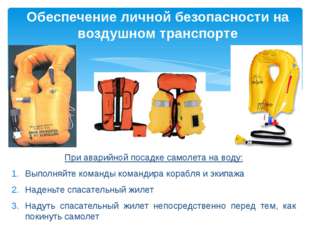 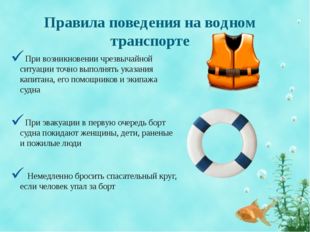 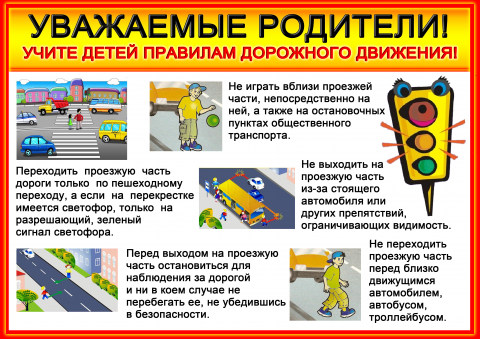 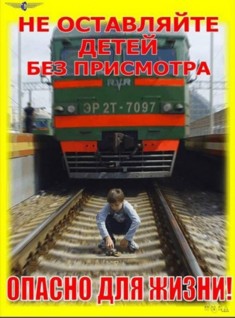 